Česká zemědělská univerzita v Praze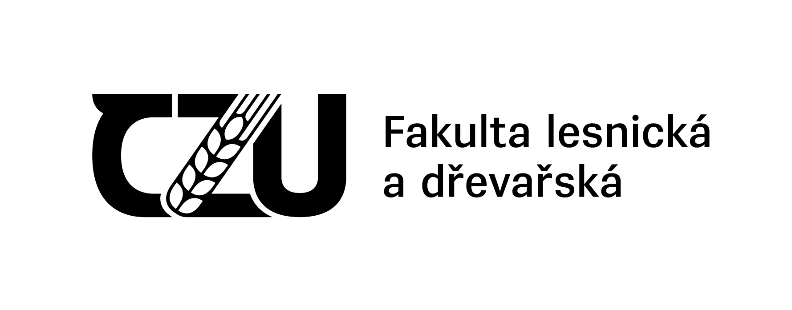 2014                                                                 Josef NovákNázev univerzityZde lze umístit logo ČZUdle grafického manuáluZvolí se podle typu práceRok odevzdání práceJméno a příjmení